MĚSTSKÁ ČÁST PRAHA 19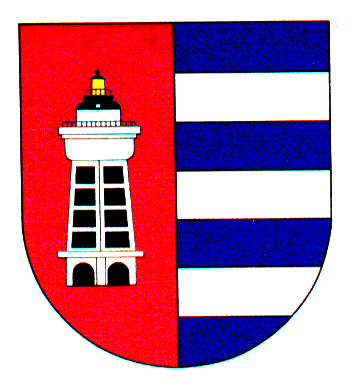 Úřad městské části Praha 19Odbor majetku, investic, bytového a nebytového hospodářstvíSemilská 43/1, Praha 9 – Kbely, 197 00Tel.: 284 08 08 70, 734 148 653e-mail: krejci.veronika@kbely.mepnet.czID:  ji9buvpVyřizuje: Mgr. Veronika Krejčí, LL.M.Ze dne:	18.7.2023					             												    V Praze dne 18.7.2023Vasil RusinNa Ostrovci 1787Kladno – Švermov273 09IČ 47107502Věc: Objednávka č. 188/611/2023/OMIBNH Dobrý den,na základě Vaší cenové nabídky u Vás objednáváme výrobu, montáž a nátěr zábradlí u veřejného WC v Centrálním parku Kbely za cenu 81 800 Kč bez DPH, tj. 98 978 Kč vč. DPH.S pozdravem,Monika Havelkovávedoucí Odboru majetku, investic, bytového a nebytového hospodářství